Publicado en Madrid el 27/11/2020 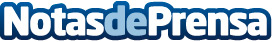 El Black Friday desata la guerra de precios"Precio mínimo garantizado": la contundente campaña de Perfume's Club para marcar distancias en los combates de ventas. La promoción aplica a todo catálogo del ecommerce español, de más de 25.000 productos, abarcando referencias de perfumería, cosmética, nutrición e higiene. Si un usuario, tras efectuar una compra en Perfume´s Club el viernes día 27, encuentra el producto más barato en otra tienda, el ecommerce español le devolverá la diferenciaDatos de contacto:121PR+34 647 58 33 55Nota de prensa publicada en: https://www.notasdeprensa.es/el-black-friday-desata-la-guerra-de-precios_1 Categorias: Moda Marketing Consumo Belleza http://www.notasdeprensa.es